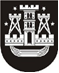 KLAIPĖDOS MIESTO SAVIVALDYBĖS TARYBASPRENDIMASDĖL 2018 METŲ PASKELBIMO SPORTO METAIS2017 m. rugsėjo 14 d. Nr. T2-217KlaipėdaVadovaudamasi Lietuvos Respublikos vietos savivaldos įstatymo 6 straipsnio 18 ir 29 punktais, Lietuvos Respublikos kūno kultūros ir sporto įstatymo 12 straipsnio 1 dalimi ir atsižvelgdama į Europos sporto sostinių ir miestų federacijos ACES 2017-05-17 pranešimą apie Klaipėdai suteiktą 2018 metų Europos sporto miesto vardą, Klaipėdos miesto savivaldybės taryba nusprendžia:Paskelbti 2018 metus Klaipėdos mieste Sporto metais.Įpareigoti Klaipėdos miesto savivaldybės administracijos direktorių iki 2017 m. lapkričio 1 d. parengti ir pateikti Klaipėdos miesto savivaldybės tarybos kolegijai patvirtinti Sporto metų minėjimo Klaipėdoje priemonių planą kartu su planuojamų lėšų poreikiu (toliau – Priemonių planas).Nustatyti šiuos Priemonių plano rengimo ir įgyvendinimo principus:rengiant ir įgyvendinant Priemonių planą, dalyvauja kompetentingi Klaipėdos miesto savivaldybės administracijos struktūriniai padaliniai bei savivaldybei pavaldžios įstaigos, dirbančios kultūros, švietimo, socialinėje, sporto, sveikatos, turizmo ir miesto ūkio srityse;rengiant ir įgyvendinant Priemonių planą, kviesti nevyriausybines organizacijas, dirbančias sporto bei sveikatinimo srityje, ir kitus suinteresuotus sportine ir sveikatingumo veikla fizinius ir juridinius asmenis teikti pasiūlymus dėl Priemonių plano įgyvendinimo;minint Sporto metus, skatinti Klaipėdos miesto įmones ir organizacijas savarankiškai prisidėti prie bendruomenės fizinio aktyvumo gerinimo bei skatinimo;rengiant 2018 metų savivaldybės biudžetą, numatyti lėšas Priemonių plano įgyvendinimui finansuoti.Skelbti apie šį sprendimą vietinėje spaudoje ir visą sprendimo tekstą – Klaipėdos miesto savivaldybės interneto svetainėje.Savivaldybės merasVytautas Grubliauskas